HAZEL, Joseph M.D., F.R.C.P. 
1926 – 2014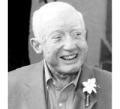 
Peacefully, with family by his side at May Court Hospice on Thursday, November 27, 2014. Survived by his beloved wife Joan of 54 years. Loving father of John (Colette George) and Jane (Greg MacDougall). Cherished Grampy of Nicole and Stephanie Hazel and Camryn and Drew MacDougall. Dear brother of Fred (Alma) of Saint John, New Brunswick. Joseph will be fondly remembered by many nieces and nephews.Joseph had a distinguished career as a radiation oncologist at the Royal Victoria Hospital in Montreal and as an associate professor at McGill University. He was a kind, gentle man who will be deeply missed by his family, friends, colleagues and all who knew him.The family would like to express their sincere appreciation and thanks to Dr. Louise Coulombe and all the staff and volunteers at May Court Hospice for their expert and compassionate care.Friends may pay respects at St. Augustine's Church (1060 Baseline Road, Ottawa, ON) Monday, December 1, 2014 from 11 a.m. to 12 p.m. followed by a Mass in Memory at 12 p.m. In memoriam donations to Hospice Care Ottawa appreciated. Condolences and Sharing Memories at www.kellyfh.ca

